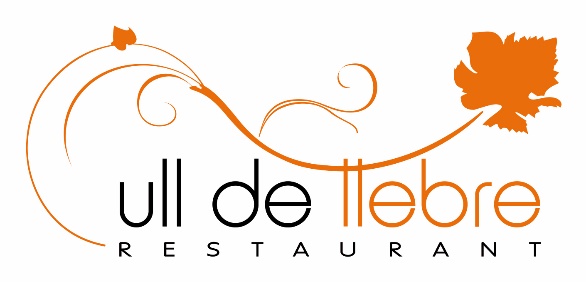 Per començar /  Para empezarPer començar /  Para empezarAmanida de l’hort  Ensalada de la huerta                      8 €La de cabra i Verol  La de cabra y Verol                   10 €Crestons de bacallà       Buñuelos de bacalao8 €Pasta a la bolonyesa                 Pasta a la boloñesa    8 €Crema  del nostre hort      Crema de nuestra huerta8 €Canelons fets a la brasa   Canelones a la brasa10 €Musclos al pesto          Mejillones al pesto  8 €Pop a la gallega                       Pulpo a la gallega15 €Cargols llauna                                  Caracoles a la ‘llauna’12 €Encenalls de foie  Virutas de foie                       12 €Carpaccio de vedella                   Carpacho de ternera12 €Calamarsets arrebossats            Chipirones rebozados12 €Pernil ibèric                                                          Jamón ibérico15 €Pa de vidre amb tomàquet        Pan de cristal con tomate3 €A la brasa / A la brasa A la brasa / A la brasa PollastrePollo8 €Costelles i mitjanes de xaiCostillas de cordero14 €Magret d’ànec Magret de pato 15 €Entrecot de vedellaMediana de ternera15 €Filet de vedellaSolomillo de ternera17 €Picanya chimichurriPicaña chimichurri15 €BacallàBacalao14 €PopPulpo15 €Tradició / Tradición Tradició / Tradición Bacallà gratinat amb allioliBacalao con alioli14 €Melós de vedella al vi Meloso de ternera al vino15 €Cabrit a la milanesaLechal a la milanesa15 €Costella de porc a la barbacoaCostilla de cerdo a la barbacoa13 €Garrinet mel i mostassaCochinillo miel y mostaza 19 €Calamarsets amb favetesChipirones con habitas12 €Suquet de rap amb gambesRape con gambas19 €Mandonguilles veganesAlbóndigas veganas12 €Arrossos / Arroces Arrossos / Arroces Paella de peix i mariscPaella de marisco15 €Arròs negreArroz negro15 €Arròs caldós a la marineraArroz caldoso marinera15 €Rossejat de fideusFideuá15 €Arròs de llamàntolArroz de bogavante20 €Per acabar / Para acabar Per acabar / Para acabar Gelats de bolaHelados de bola5 €Escuma Ull de llebreEspuma Ull de llebre5 €Pa amb oli i xocolataPan con aceite y chocolate5 €Pastís de formatgePastel de queso5 €Sopeta de pastanaga i cocoSopita de zanahoria y coco5 €Brownie d’avellanesBrownie de avellanas5 €Pastís de limoncelloPastel de limoncello5 €Crema catalanaCrema catalana5 €